   Smer: Kozmetički tehničar   I I I I godina    PITANJA: 1. Periodizacija istorije filozofije2. Ime, pojam i poreklo filozofije3. Aristotelova podela znanja4. Gilozofske discipline ( metafizika, ontologija, gnoseologija, ezika, estetika, logika)5.Miletska škola ( Tales, Anaksimandar, Anaksimen )6. Heraklit iz Efesa7. Pitagora i pitagorejci8.Pluralističke koncepcije: Empedoklo, Anaksagora, atomisti9. Sofisti10. Sokrat11. Platon – škola12. Platon – učenje o idejama13. Platon – teorija države14. Platon – učenje o saznanju15. Platon – etičko učenje16. Aristotel – škola17. Aristotel – metafizičko učrnje18. Aristotel – etičko učenje19. Aristotel- učenje o školi20. Epikurejci21. Stoici22. Skeptici23. Novoplatonizam24. Aurelije Augustin25. Toma Akvinski26. Humanizam i renesansa27. Frensis Bekon28. Dekart – Pravila metode29. Dekart – pitanje supstance30. Džon Lok31. Prosvetiteljstvo ( Monteskje, Volter, Ruso)32. Kant33. Kant " Kritika čistog uma"34. Kant "Kritika praktičnog uma"35. Hegel36. Hegel – filozofski sistem37. Hegel – filozofija istorije38. Hegel – filozofska istorija filozofije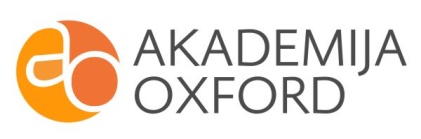 